Министерство образования и науки Российской ФедерацииФедеральное государственное бюджетное образовательное учреждение высшего образования «Комсомольский-на-Амуре государственный технический университет»Кафедра «Технология машиностроения»ПРОГРАММА ПРАКТИКИ «Производственная (педагогическая) практика»образовательной программы подготовки научно-педагогических кадров (в аспирантуре)
по направлению 15.06.01 Машиностроение,  профиль подготовки 05.02.07 Технология и оборудование механической и физико-технической обработкиКомсомольск-на-Амуре 20161 Аннотация практикиПеречень планируемых результатов обучения при прохождении  практики, соотнесенных с планируемыми результатами освоения образовательной программы Практика «Производственная (педагогическая)» нацелена на формирование компетенций, умений и навыков, указанных в таблице 1.Таблица 1 – Компетенции,  умения, владенияМесто практики в структуре образовательной программыПрактика «Производственная (педагогическая)» проводится на 3 курсе в первом полугодии.Практика входит в состав блока 2 «Практики» и относится к вариативной части.Для освоения практики необходимы компетенции, сформированные при изучении дисциплины  «Педагог-организатор педагогического процесса в вузе».Умения и практические навыки, полученные в ходе практики, необходимы для успешной подготовки к сдаче и  сдаче государственного экзамена. Объем практики в зачетных единицах и ее продолжительностьОбщая трудоемкость практики составляет 6 зачетных единиц.Продолжительность практики 216 академических часов в соответствии с утвержденным календарным учебным графиком. Практика «Производственная (педагогическая)» проводится непрерывно.Распределение объема практики по разделам (этапам)  представлено в таблице 2.Таблица 2 – Объем практики по разделам (этапам)Содержание практикиТаблица 3 – Структура и содержание практики по разделам (этапам)Формы отчетности по практикеФормами отчётности по практике являются:Индивидуальный план практики;Отчет о прохождении практики;Заключение о прохождении практики.Формы контроля, предусмотренные практикой.Фонд оценочных средств для проведения текущего контроля и промежуточной аттестации обучающихся по практикеТаблица 4 – Паспорт фонда оценочных средствПромежуточная аттестация проводится в форме дифференцированного зачета. Методические материалы, определяющие процедуры оценивания умений, навыков и (или) опыта деятельности, характеризующих этапы формирования компетенций, представлены в виде технологической карты практики (таблица 5).Таблица 5 – Технологическая карта практикиТиповые задания для текущего контроляТестовые задания1 Участниками тестирования являются (выбрать один или несколько ответов)- администратор- преподаватель- оператор- тестируемый2 При разработке теста следует  учитывать (выбрать один или несколько ответов)- форму задания- ложность вопроса- последовательность вопросов- успеваемость студентов3 Процент вопросов со средним уровнем сложности должен быть:- 50%- 25%- 35%- 60%4 Общее количество тестовых заданий, подготовленных преподавателем для тестирования, должно быть:- не менее 150- не менее 200- не более 100- не более 505 Рубежный тест содержит:- не более 16-24 тестовых заданий- не менее 25-30 тестовых заданий- не более 15 тестовых заданий- РИ 7.5-1 не содержит требований к количеству тестовых заданий рубежного теста6 При разработке теста необходимо учитывать (выбрать один или несколько ответов)- информативность заданий- соответствие источникам информации, которыми пользуются испытуемые- отсутствие абсурдных, очевидно неправильных ответов- рассмотрение в задании нескольких признаков- доступная трудность7 Решение о проведении текущего контроля знаний в форме тестирования принимает- преподаватель- зав. кафедрой- декан- студент8 Решение об использовании компьютерного тестирования при проведении итогового контроля знаний принимает:- кафедра- преподаватель- декан- студент9 Содержание тестовых заданий по дисциплине должны соответствовать:- рабочей программе- учебно-методическому пособию- учебному рабочему плану- конспекту лекций10 Какой локальный документ регламентирует порядок оформления учебно-методической документации:- РД 012 – 2012- РИ 7.5 – 1- СТП 7.5 – 4- СТО 7.3 – 311 Учебное издание, имеющее особый дидактический аппарат, способствующий самостоятельной работе учащегося над освоением учебного предмета это:- рабочая тетрадь- программа практики- методические указания АО изучению курса12 Максимальный объем методических указаний составляет:- 32 страницы- 40 страниц- 8 страниц- 48 страниц13 Номер страницы оригинала методических указаний проставляется:- вверху посредине листа- внизу посредине листа- вверху по правому или левому краю- внизу по правому или левому краю14 Верно ли утверждение «Переносы в заголовках не допускаются»:- да- нет- только в заголовках разделов15 Укажите на ошибки в следующем заголовке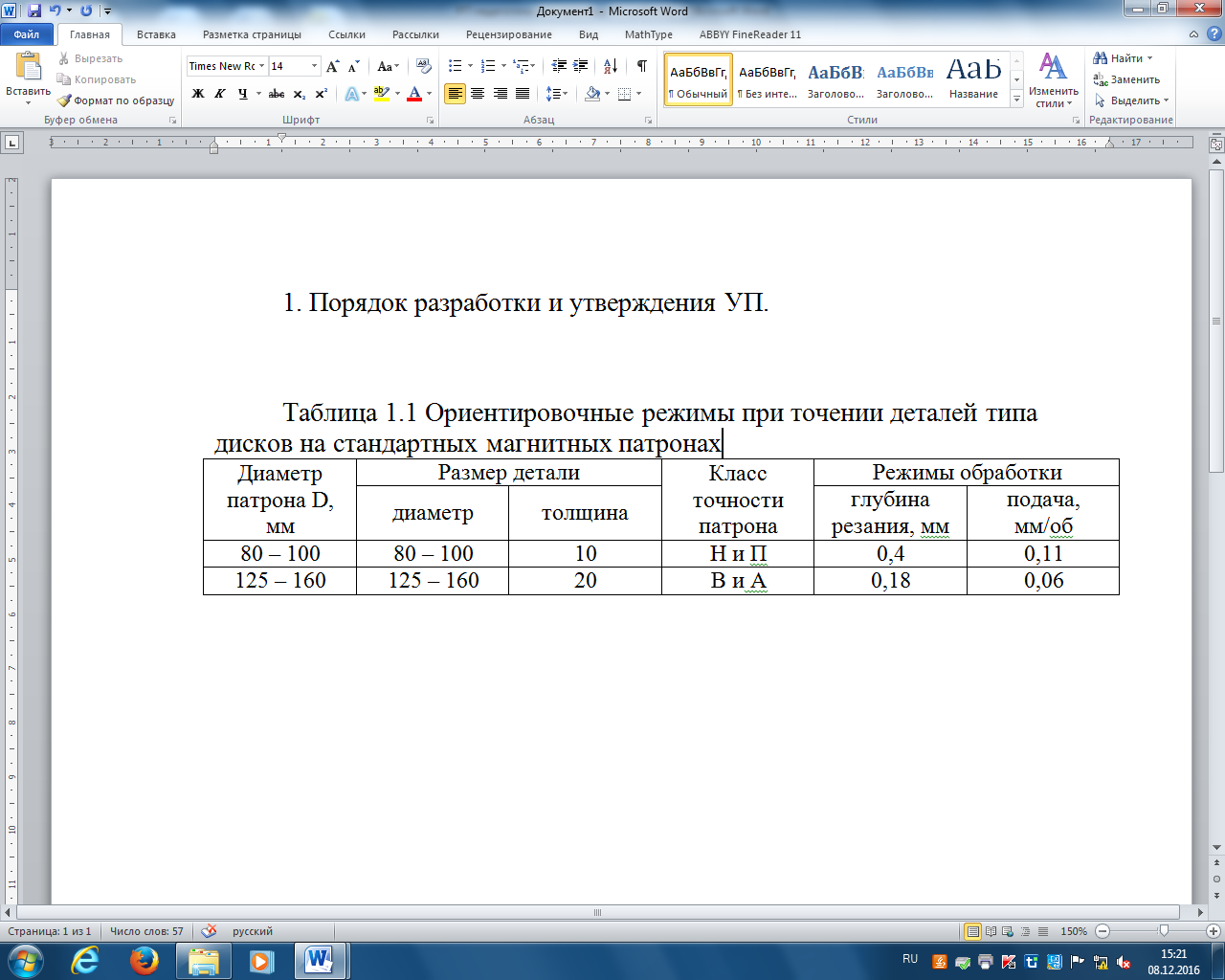 - в заголовки не включают аббревиатуры- точка не ставится в конце заголовка- точка не ставится после номера раздела- разделы должны быть записаны с абзацного отступа16 Укажите на ошибки в оформлении таблицы- заголовок таблицы должен начинаться с абзацного отступа- тематический заголовок таблицы должен быть отделен от номера тире- вторая строка заголовка таблицы должна начинаться под заглавной буквой первой строки- если заголовок таблицы занимает несколько строк, то его делают одинарным межстрочным интервалом- не указаны единицы измерения размера детали17 В таблице введена графа «Номер по порядку», допустимо ли это?- нет- да- да, при больших таблицах18 Можно ли таблицы выполнять шрифтом Times 12 кегля?- нет- да, если таблица содержит большой тестовый материал- да, все таблицы делают этим шрифтом19 Выберите верные обозначения физических величин:- 10 оС- 10 кВт- 10о С- (100,0 +  0,1) кг20 Верно ли утверждение «Сокращения ГОСТ, ОСТ, СТО без регистрационных номеров не употребляются»?- да- нет21 Выберите верные сокращения:- 10 р.- 30 сек- 7 шт.- 18 мин- 50 с.- 15 с22 При создании диаграммы или графика линии (столбики, сектора) должны быть:- окрашены разным цветом- окрашены с применением узора градиентной заливки (для столбиков, секторов)- изображены различными типами линий (для графиков)23 Одна из форм учебного занятия, имитирующая реальные условия решения конкретных практических задач с использованием теоретических концепций курса, ориентированного на формирование навыков самостоятельной работы обучающихся, приобретение и развитии у них умений и навыков практической деятельности – это:- практическое занятие- семинар- лабораторная работа24 Рабочая программа дисциплины должна разрабатываться в соответствии с требованиями:- федеральных государственных образовательных стандартов- образовательной программы университета- требованиями работодателя- федеральным законом об образовании25 При заполнении раздела «Аннотация» дисциплины (модуля) трудоемкость дисциплины необходимо указывать:- в зачетных единицах и академических часах- только в зачетных единицах- только в академических часах- трудоемкость дисциплины в аннотации не указывается26 Трудоемкость промежуточной аттестации по дисциплине, проводимой в форме экзамена у студентов очной формы обучения, составляет:- 36 часов- 27 часов- 54 часа-9 часов27 Трудоемкость промежуточной аттестации по дисциплине, проводимой в форме зачета у студентов заочной формы обучения, составляет:- 4 часа- 18 часов- 36 часов- 0 часов28 Фонд оценочных средств позволяет:- оценить уровень освоения элементов компетенций- оценить знания по компетенциям образовательной программы- оценить уровень выполнения студентом учебного плана29 Рекомендуемое количество источников в списке основной литературы:- 3-5 наименований издания- 3-10 наименований издания- не менее 10 наименований издания30 Для основной и дополнительной литературы профессиональной дисциплины требование устареваемости:- не старше 10 лет- не старше 5 лет31 Текст рабочей программы должен быть оформлен в соответствии с:- РД 013- РД 012- РД 014Перечень основной и дополнительной учебной литературы, необходимой для проведения практикиОсновная литература1 Смолянинова, О. Г. Организация учебного процесса бакалав-ров/магистров педагогики в модульной кредитно-рейтинговой системе обучения [Электронный ресурс] / О. Г. Смолянинова, Е. В. Достовалова, О. А. Савельева. - Красноярск: Сибирский федеральный ун-т, 2009. - 294 с. Режим доступа: http://znanium.com/catalog.php?bookinfo=4410432 Соколов, Е.А. Проблемно-модульное обучение: Учебное пособие / Е.А. Соколов. - М.: Вузовский учебник: НИЦ Инфра-М, 2012. - 392 с. Режим доступа: http://znanium.com/catalog.php?bookinfo=3522423 Звонников, В. И. Оценка качества результатов обучения при аттестации (компетентностный подход) [Электронный ресурс] : учеб. пособие / В. И. Звонников, М. Б. Челышкова. - 2-е изд., перераб. и доп. - М.: Логос, 2012. - 280 с. Режим доступа: http://znanium.com/catalog.php?bookinfo=4687324 Педагогика высшей школы - М.:НИЦ ИНФРА-М, 2017. - 176 с. Ре-жим доступа: http://znanium.com/catalog.php?bookinfo=546123Дополнительная литература1 Методология и практика научно-педагогической деятельности: Учебное пособие / Колдаев В.Д. - М.: ИД ФОРУМ, НИЦ ИНФРА-М, 2016. - 400 с. Режим доступа: http://znanium.com/catalog.php?bookinfo=542667Перечень ресурсов информационно-телекоммуникационнойсети «Интернет» (далее – сеть «Интернет»), необходимых для проведения практики1 Электронно-библиотечная система ZNANIUM.COM - http://www.znanium.com/2 Электронно-библиотечная система издательства "Лань" - http://e.lanbook.com/3 Научная электронная библиотека Elibrary.ru - http://elibrary.ru/Методические указания для обучающихся по проведению практикиПорядок и структура построения лекции (научный подход). Среди всех форм учебной деятельности важнейшая роль отводится лекции, которая одновременно является самым сложным видом работы и поэтому поручается наиболее квалифицированным и опытным преподавателям (как правило, профессорам и доцентам).Лекция - главное звено дидактического цикла обучения. Ее цель - формирование ориентировочной основы для последующего усвоения студентами учебного материала. Лекция выполняет следующие функции:- информационную (излагает необходимые сведения),- стимулирующую (пробуждает интерес к теме),- воспитывающую,- развивающую (дает оценку явлениям, развивает мышление),- ориентирующую (в проблеме, в литературе),- разъясняющую (направленная прежде всего на формирование основных понятий науки),- убеждающую (с акцентом на системе доказательств).При подготовке к лекции необходимо познакомится с рабочей программой дисциплиной, с ранее изученными темами этой дисциплины. Вместе с руководителем педагогической практики и лектором данной дисциплины, подобрать литературные источники необходимые для подготовки к материалам лекции. Разработать план лекции.Лекция и ее презентацияПрезентации открывают перед преподавателем новые возможности для чтения лекций: можно проследить историю становления области знания; проиллюстрировать последние достижения науки; показать современные принципы, тенденции, классификации, составляющие систем управления и т.д.Презентация не должна содержать только текст, который аспирант повторяет вслух. Необходимо понять, что презентация – это инструмент, который позволяет сделать лекцию ярче, познавательнее. Слайды презентации не должны быть перегружены анимацией и различными эффектами, это отвлекает студентов от материала лекции и утомляет.Методические указания по разработке рабочей программы дисциплины1. Подготовительный этап.При написании рабочей программы дисциплины необходимо ознакомиться с рабочим учебным планом группы, для которой данная дисциплина читается. Выписать количество аудиторных занятий, по видам (лекции, практические, лабораторные), вид промежуточной аттестации, общее количество часов, отводимых на дисциплину в семестре, виды самостоятельной работы (РГР, КР, КП, контрольная работа и т.п.).В учебном плане направления подготовки выписать компетенции, которые реализуются в этой дисциплине.2. Основной этапРабочая программа дисциплины должна содержать следующие разделы:1 Аннотация дисциплины2 Перечень планируемых результатов обучения по дисциплине, соотнесенных с планируемыми результатами образовательной программы 3 Место дисциплины в структуре образовательной программы4 Объем дисциплины в зачетных единицах с указанием количества академических часов, выделенных на контактную работу обучающихся с преподавателем и на самостоятельную работу обучающихся 5 Содержание дисциплины, структурированной по темам с указанием отведенного на них количества академических часов и видов учебных занятий6 Перечень учебно-методического обеспечения для самостоятельной работы обучающихся по дисциплине7 Фонд оценочных средств для проведения текущего контроля и промежуточной аттестации обучающихся по дисциплине8 Перечень основной и дополнительной учебной литературы, необходимой для освоения дисциплины9 Перечень ресурсов информационно-телекоммуникационной сети «Интернет», необходимых для освоения дисциплины10 Методические указания для обучающихся по освоению дисциплины11 Перечень информационных технологий, используемых при осуществлении образовательного процесса по дисциплине, включая перечень программного обеспечения и информационных справочных систем12 Описание материально-технической базы, необходимой для осуществления образовательного процесса по дисциплине13 Иные сведения и материалыПриложения С подробным описанием каждого раздела рабочей программы дисциплины, оформлением титульного и второго листа можно ознакомиться в СТП 7.3-3 «Рабочая учебная программа дисциплины (модуля). Структура и содержание».Методические указания по разработке элементов учебно-методического комплекса дисциплины1. Подготовительный этап.При формировании УМКД необходимо ознакомиться с рабочим учебным планом группы, для которой данная дисциплина читается. Выписать виды занятий, предусмотренные в данной дисциплине (лекции, практические, лабораторные), вид промежуточной аттестации, виды самостоятельной работы (РГР, КР, КП, контрольная работа и т.п.).2. Основной этапСогласно СТП 7.5-4 «Учебно-методическая деятельность» УМКД должен содержать следующие документы:- рабочая программа дисциплины;- учебно-методические материалы по теоретическим разделам курса (пособие, базовый учебник, конспект лекций);- учебно-методические  материалы  по  практическим  разделам  курса (практикум, сборник задач, программа семинаров и т.п.), материалы для нетрадиционных форм обучения (например, с использованием мультимедиа, компьютерной техники);- методические материалы и указания для проведения лабораторных работ;- организационно-методические материалы для самостоятельной работы студентов:· •	требования к структуре и содержанию курсовых работ (КР) и курсовых проектов (КП) – бланк задания к выполнению КР или КП; методические указания по выполнению КП и КР; •	содержание, структура, методические указания для выполнения и варианты заданий РГЗ, ИДЗ и др.;•	тематика и требования к защите рефератов;•	перечень вопросов, выносимых на коллоквиумы, и вопросов для контроля выполнения самостоятельной работы.- Программные продукты (названия, авторы, место установки).- Организационно-методические материалы для контроля результатов учебной деятельности студентов:- материалы для контроля текущей успеваемости (перечень контрольных мероприятий в семестре) и обеспечивающие их проведение методические материалы;- условия и технология формирования рейтинга;- материалы для промежуточной аттестации:•	перечень экзаменационных вопросов;•	порядок аттестации при использовании различных форм и/или технологий;- структура и содержание дидактических единиц отложенного контроля (контроль остаточных знаний) – организация, методическое обеспечение, технология проведения.С подробным содержанием каждого документа УМКД можно ознакомиться в СТП 7.5-4 «Учебно-методическая деятельность».Перечень информационных технологий, используемых при проведении практики, включая перечень программного обеспечения и информационных справочных систем (при необходимости)Для подготовки к проведению занятий лекционного типа применяется программный продукт MS Power Point, необходимый для создания презентации. Для написания планов работ, отчетов, методических указаний, рабочей программы используется MS Word. В учебном процессе по дисциплине активно используются информационно-справочные системы КонсультантПлюс и КодексТехэксперт.В зависимости от выбранной руководителем практики дисциплины также может применяться и другое программное обеспечение, характерное для данной дисциплины.Описание материально-технической базы, необходимой для проведения практикиДля реализации программы практики «Производственной (педагогической) практики» на базе ФГБОУ ВО «КнАГТУ» используется материально-техническое обеспечение, применяемое при реализации основной профессиональной образовательной программы 15.03.05 Конструкторско-технологическое обеспечение машиностроительных производств.УТВЕРЖДАЮПервый проректор _______________ И.В. Макурин«____» _____________ 2016 г.Форма обученияочнаяТехнология обучениятрадиционнаяАвтор программы практикидоцент, канд.техн.наук____________А.С. Верещагина«____» _______________ 20__ г.СОГЛАСОВАНОДиректор библиотеки____________И.А. Романовская«____» _______________ 20__г.Заведующий кафедрой  прикрепления «Технология машиностроения»____________А.С. Верещагина «____» _______________ 20__г.Начальник ОПА НПК                                ____________ Е.В. Чепухалина«____» _______________ 20__г.Начальник УМУ____________Е.Е. Поздеева«____» _______________ 20__г.Актуализация программы практикиАктуализация программы практикиЗаведующий кафедрой «Технология машиностроения»_____________________ «____» _______________ 20__г.Заведующий кафедрой «Технология машиностроения»_____________________ «____» _______________ 20__г.Заведующий кафедрой «Технология машиностроения»_____________________ «____» _______________ 20__г.Тип практикиПедагогическаяВид практикиПроизводственнаяЦель практикиприобретение аспирантами навыков проведения учебных занятий и/или работы с методическими материалами по организации учебного процесса по одной из основных образовательных программ, реализуемых на кафедре прикрепленияЗадачи практикиВ процессе прохождения производственной (педагогической) практики аспирант должен овладеть основами научно-методической и учебно-методической работы: навыками структурирования и психологически грамотного преобразования научного знания в учебный материал, систематизации учебных и воспитательных задач; методами и приемами составления задач, упражнений, тестов по различным темам, устного и письменного изложения предметного материала, разнообразными образовательными технологиями.В ходе практической деятельности по ведению учебных занятий аспирантом должны быть сформированы умения постановки учебно-воспитательных целей, выбора типа, вида занятия, использования различных форм организации учебной деятельности студентов; диагностики, контроля и оценки эффективности учебной деятельности.В ходе посещения занятий, проводимых преподавателями соответствующих дисциплин, аспиранты должны познакомиться с различными способами структурирования и предъявления учебного материала, способами активизации учебной деятельности, особенностями профессиональной риторики, с различными способами и приемами оценки учебной деятельности в высшей школе, со спецификой взаимодействия в системе «студент-преподаватель».Основная задача производственной (педагогической) практики  показать результаты комплексной психолого-педагогической, социально-экономической и информационно-технологической подготовки аспиранта к научно-педагогической деятельности.Способ проведения практикистационарная Формы проведения практикинепрерывноНаименование и шифркомпетенции, в формировании которой принимает участие практикаПеречень формируемых умений, навыков, предусмотренных образовательной программойПеречень формируемых умений, навыков, предусмотренных образовательной программойНаименование и шифркомпетенции, в формировании которой принимает участие практикаПеречень умений (с указанием шифра)Перечень владений (с указанием шифра)УК-5 способностью следовать этическим нормам в профессиональной деятельностиПрименять нормы этического поведения в профессиональной деятельности (У1 (УК-5 – I))Владеть представлениями о категориях и проблемах профессиональной этики (В1 (УК-5 – I))приемами применения этических норм в профессиональной деятельности при решении профессиональных задач (В1 (УК-5 – II))навыками применения этических принципов в различных ситуациях, возникающих в профессиональной сфере (В1 (УК-5 – III))УК-6 способностью планировать и решать задачи собственного профессионального и личностного развитияспособами и технологиями организации и планирования собственной профессиональной деятельности и личностного развития, приемами оценки результатов деятельности по решению профессиональных задач (В1 (УК-6 – II)ОПК-8 готовностью к преподавательской деятельности по основным образовательным программам высшего образованияосуществлять отбор и использовать оптимальные методы преподавания (У1 (ОПК-8-I))проявлять инициативу и самостоятельность в разнообразной деятельности(У1 (ОПК-8-II))технологией проектирования образовательного процесса на уровне высшего образования(В1 (ОПК-8-III))№ Разделы (этапы) практикиПродолжительность№ Разделы (этапы) практикиОчная форма обучения№ Разделы (этапы) практикиКол-во в часах1Подготовительный этап52Практический этап1933Заключительный этап18ИтогоИтого216Наименование разделов Содержание раздела (этапа) практикиФорма проведения или контроляТрудоемкость (в часах)Раздел 1 Подготовительный этапРаздел 1 Подготовительный этапРаздел 1 Подготовительный этапРаздел 1 Подготовительный этапРазработка индивидуального плана прохождения практики (РИ 7.5-9) 4Утверждение индивидуального плана прохождения практики Заседание кафедры 1Раздел 2 Практический этапРаздел 2 Практический этапРаздел 2 Практический этапРаздел 2 Практический этапИзучение литературы, нормативных документов, учебно-методической литературы, опыта других преподавателей13Разработка содержания учебных практических и/или лабораторных занятий по дисциплинеПлан проведения занятия38Проведение практического и/или лабораторного занятияКонтрольное посещение занятия10Разработка содержания учебных лекционных занятий по дисциплинеПлан лекционных занятий40Проведение лекционных занятий по дисциплинеКонтрольное посещение занятия10Участие в промежуточной аттестации, проводимой преподавателем, с применением балльной оценки на основе самостоятельно разработанных тестовТестовые вопросы30Разработка элементов УМК дисциплины Наличие разработанного элемента УМК50Текущий контрольТестирование 2Раздел 3 Заключительный этапРаздел 3 Заключительный этапРаздел 3 Заключительный этапРаздел 3 Заключительный этапНаписание отчета о прохождении практики Отчет о прохождении практики17Текущий контроль по разделу 3 Защита отчета о прохождении практики1Промежуточная аттестация по практикеДифференцированный зачетКод контролируемой компетенции (или ее части)Контролируемое задание на практику(типовые задания для текущего контроля)Наименование оценочного средстваПоказатели оценкиУК-5Проведение практического (лабораторного) занятияОтзыв преподавателя ведущего дисциплинуСоответствие поведения аспиранта этическим нормамПроведение лекционного занятия Отзыв преподавателя ведущего дисциплинуСоответствие поведения аспиранта этическим нормамУчастие в промежуточной аттестации Отзыв преподавателя ведущего дисциплинуСоответствие поведения аспиранта этическим нормамУК-6Разработка элементов УМК дисциплиныРукопись методических указаний к практической (лабораторной работе)Рукопись содержит необходимые атрибуты методических указаний и по оформлению соответствует РД 012-2012Разработка рабочей программы дисциплиныРабочая программа соответствует СТО 7.3-3ОПК-8Подготовка презентации по теме занятияПроведение лекционного занятияНаполнение презентацииПроведение практического (лабораторного) занятияРазработка плана проведения практического (лабораторного) занятияПроведение лекционного занятия Разработка плана и конспекта лекцииУчастие в промежуточной аттестации Разработка тестов для промежуточной аттестации студентовНаименование оценочного средстваНаименование оценочного средстваСрокивыполненияКритерии оцениванияШкала оцениванияПервое полугодие третьего года обученияТекущая аттестация в форме дифференцированного зачетаПервое полугодие третьего года обученияТекущая аттестация в форме дифференцированного зачетаПервое полугодие третьего года обученияТекущая аттестация в форме дифференцированного зачетаПервое полугодие третьего года обученияТекущая аттестация в форме дифференцированного зачетаПервое полугодие третьего года обученияТекущая аттестация в форме дифференцированного зачетаПервое полугодие третьего года обученияТекущая аттестация в форме дифференцированного зачета1Разработка плана проведения практического (лабораторного) занятияРазработка плана проведения практического (лабораторного) занятиядекабрь10Отсутствие содержания и программы проведения практических занятий – 0 балловИмеется основное содержание проведения практических занятий – 2 баллаИмеется основное содержание проведения практических занятий, однако  программы их проведения носят отрывочный характер и не учитывают индивидуально-личностных особенностей обучающихся -5 балловПри составлении программ практических занятий не учитываются интерактивные технологии их проведения – 8 балловПолностью сформированы содержание и программы проведения практических занятий с использованием интерактивных форм обучения – 10 баллов2Разработка плана и конспекта лекцииРазработка плана и конспекта лекциифевраль20Конспект лекций отсутствует – 0 балловРазработанный конспект лекции не соответствует содержанию дисциплины и СТП 7.5-4 – 5 балловРазработанный конспект лекции соответствует содержанию дисциплины на 50 % - 10 балловРазработанный конспект лекции соответствует содержанию дисциплины на 70 % - 15 балловРазработанный конспект лекции полностью соответствует содержанию дисциплины – 20 баллов33Разработка тестов для промежуточной аттестации студентовянварь20Отсутствие теста – 0 балловРазработанный тест не соответствует РИ 7.5-1 – 5 балловРазработанный тест соответствует РИ 7.5-1, но содержит вопросы только с выбором вариантов ответа – 10 балловРазработанный тест соответствует РИ 7.5-1, но не указана сложность вопросов – 15 балловРазработанный тест полностью соответствует РИ 7.5-1 – 20 баллов44Рукопись методических указаний к практической (лабораторной работе)январь20Отсутствует рукопись – 0 балловСостав и содержание (наполнение) рукописи не соответствует СТП 7.5-4 – 5 балловСостав и содержание (наполнение) рукописи частично соответствует СТП 7.5-4, нет требований к отчету по работе и контрольных вопросов – 10 баллов Состав и содержание (наполнение) рукописи в целом соответствует СТП 7.5-4, но есть замечания по оформлению (не соответствует РД 012-2012) – 15 балловСостав и содержание (наполнение) рукописи полностью соответствует СТП 7.5-4 – 20 баллов55Разработка рабочей программы дисциплиныфевраль30Рабочая программа отсутствует – 0 балловСостав и содержание (наполнение) рабочей программы полностью не соответствует СТО 7.3-3 – 6 балловСостав и содержание (наполнение) рабочей программы частично не соответствует СТО 7.3-3 (отсутствуют не более двух разделов) – 12 балловСостав и содержание (наполнение) рабочей программы в целом соответствует СТО 7.3-3, имеются замечания по оформлению – 20 балловСостав и содержание (наполнение) рабочей программы полностью соответствует СТО 7.3-3 – 30 балловКритерии оценки результатов прохождения практики:Например:Оценка «отлично»:
• аспирант должен  набрать не менее 91 балловОценка «хорошо»:
• аспирант должен набрать от 81 до 90 баллов.
Оценка «удовлетворительно»:
• аспирант должен набрать от 71 до 80 баллов.
Оценка «неудовлетворительно»:
• аспирант набрал менее 70 баллов.Критерии оценки результатов прохождения практики:Например:Оценка «отлично»:
• аспирант должен  набрать не менее 91 балловОценка «хорошо»:
• аспирант должен набрать от 81 до 90 баллов.
Оценка «удовлетворительно»:
• аспирант должен набрать от 71 до 80 баллов.
Оценка «неудовлетворительно»:
• аспирант набрал менее 70 баллов.Критерии оценки результатов прохождения практики:Например:Оценка «отлично»:
• аспирант должен  набрать не менее 91 балловОценка «хорошо»:
• аспирант должен набрать от 81 до 90 баллов.
Оценка «удовлетворительно»:
• аспирант должен набрать от 71 до 80 баллов.
Оценка «неудовлетворительно»:
• аспирант набрал менее 70 баллов.Критерии оценки результатов прохождения практики:Например:Оценка «отлично»:
• аспирант должен  набрать не менее 91 балловОценка «хорошо»:
• аспирант должен набрать от 81 до 90 баллов.
Оценка «удовлетворительно»:
• аспирант должен набрать от 71 до 80 баллов.
Оценка «неудовлетворительно»:
• аспирант набрал менее 70 баллов.Критерии оценки результатов прохождения практики:Например:Оценка «отлично»:
• аспирант должен  набрать не менее 91 балловОценка «хорошо»:
• аспирант должен набрать от 81 до 90 баллов.
Оценка «удовлетворительно»:
• аспирант должен набрать от 71 до 80 баллов.
Оценка «неудовлетворительно»:
• аспирант набрал менее 70 баллов.Критерии оценки результатов прохождения практики:Например:Оценка «отлично»:
• аспирант должен  набрать не менее 91 балловОценка «хорошо»:
• аспирант должен набрать от 81 до 90 баллов.
Оценка «удовлетворительно»:
• аспирант должен набрать от 71 до 80 баллов.
Оценка «неудовлетворительно»:
• аспирант набрал менее 70 баллов.